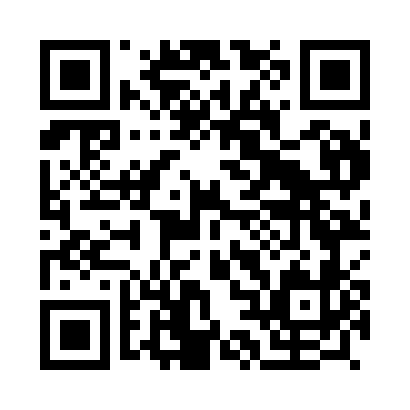 Prayer times for Lavacido, PortugalSat 1 Jun 2024 - Sun 30 Jun 2024High Latitude Method: Angle Based RulePrayer Calculation Method: Muslim World LeagueAsar Calculation Method: HanafiPrayer times provided by https://www.salahtimes.comDateDayFajrSunriseDhuhrAsrMaghribIsha1Sat3:556:021:326:459:0311:002Sun3:556:011:326:469:0311:013Mon3:546:011:326:469:0411:024Tue3:536:001:326:479:0511:035Wed3:526:001:336:479:0511:046Thu3:516:001:336:489:0611:057Fri3:515:591:336:489:0711:068Sat3:505:591:336:489:0711:079Sun3:505:591:336:499:0811:0810Mon3:495:591:346:499:0811:0911Tue3:495:591:346:499:0911:0912Wed3:485:591:346:509:0911:1013Thu3:485:591:346:509:1011:1114Fri3:485:591:346:509:1011:1115Sat3:485:591:356:519:1111:1216Sun3:485:591:356:519:1111:1217Mon3:475:591:356:519:1111:1318Tue3:475:591:356:529:1211:1319Wed3:485:591:356:529:1211:1320Thu3:485:591:366:529:1211:1421Fri3:485:591:366:529:1211:1422Sat3:486:001:366:539:1211:1423Sun3:496:001:366:539:1311:1424Mon3:496:001:376:539:1311:1425Tue3:496:011:376:539:1311:1426Wed3:506:011:376:539:1311:1427Thu3:506:011:376:539:1311:1428Fri3:516:021:376:539:1311:1429Sat3:526:021:386:539:1311:1330Sun3:536:031:386:539:1311:13